About the role:  Rehabilitation services within Southern is an interesting and supportive environment working within interdisciplinary teams that cover inpatient and community.  You will see clients across all ages from >18 years.  You will work across the teams to provide clinical support to our clients focusing on cognitive and functional rehabilitation. A large component will be to support our rehabilitation workforce to ensure we are all working towards best practice and to grow neuro rehabilitation skills within the team.  This role would include department development, teaching, junior support, and quality initiatives. You would work alongside fellow OTs, Psychologists, Speech and Language therapists, physiotherapists a supportive medical team and experienced and  skilful rehabilitation assistants.Purpose of the role:To provide best practice to support our haporiTo support hapori to meet their rehabilitation goals.To work within interdisciplinary teams to achieve positive patient outcomes.To provide support and teaching to OT peersTo provide support and teaching to studentsTo work on quality initiatives to grow neuro rehabilitation skills across the teams.To be flexible across the services 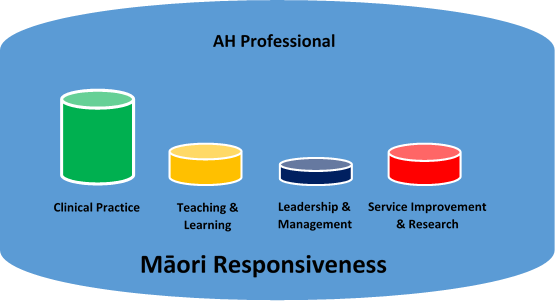 Rehabilitation Occupational therapist Rehabilitation Occupational therapist Rehabilitation Occupational therapist Rehabilitation Occupational therapist Rehabilitation Occupational therapist Helen MurphyHelen MurphyHelen MurphyHelen MurphyHelen MurphyDunedin Dunedin Dunedin Dunedin Dunedin Rehabilitation Rehabilitation Rehabilitation Rehabilitation Rehabilitation  Maria Kelly Unit Manager Maria Kelly Unit Manager Maria Kelly Unit ManagerTotal FTE1.0NANA..CapexNAHRHR..FinanceNA15/03/202415/03/202415/03/202415/03/2024))Multi-Employer Collective Agreement …salary scale clauseMulti-Employer Collective Agreement …salary scale clauseMulti-Employer Collective Agreement …salary scale clauseMulti-Employer Collective Agreement …salary scale clauseAllied Health Scientific and Technical Rehabilitation Occupational therapistNZ occupational therapy board ACCBrain injury association Stoke foundation Interdisciplinary teams Rehabilitation teamsAcute teams Professional lead Southern Occupational therapists :NZ Occupational therapy registration NZ Occupational therapy APCNeuro rehabilitation experience preferably greater than 5 years Experience and teaching and support of junior staff Experience in brain injury rehabilitation including TBI and strokeA desire to improve processes and quality A desire to become a leaderDesired:Quality improvement experience Post graduate study in cognitive rehabilitation. Experience in specialist wheelchair and seating …………